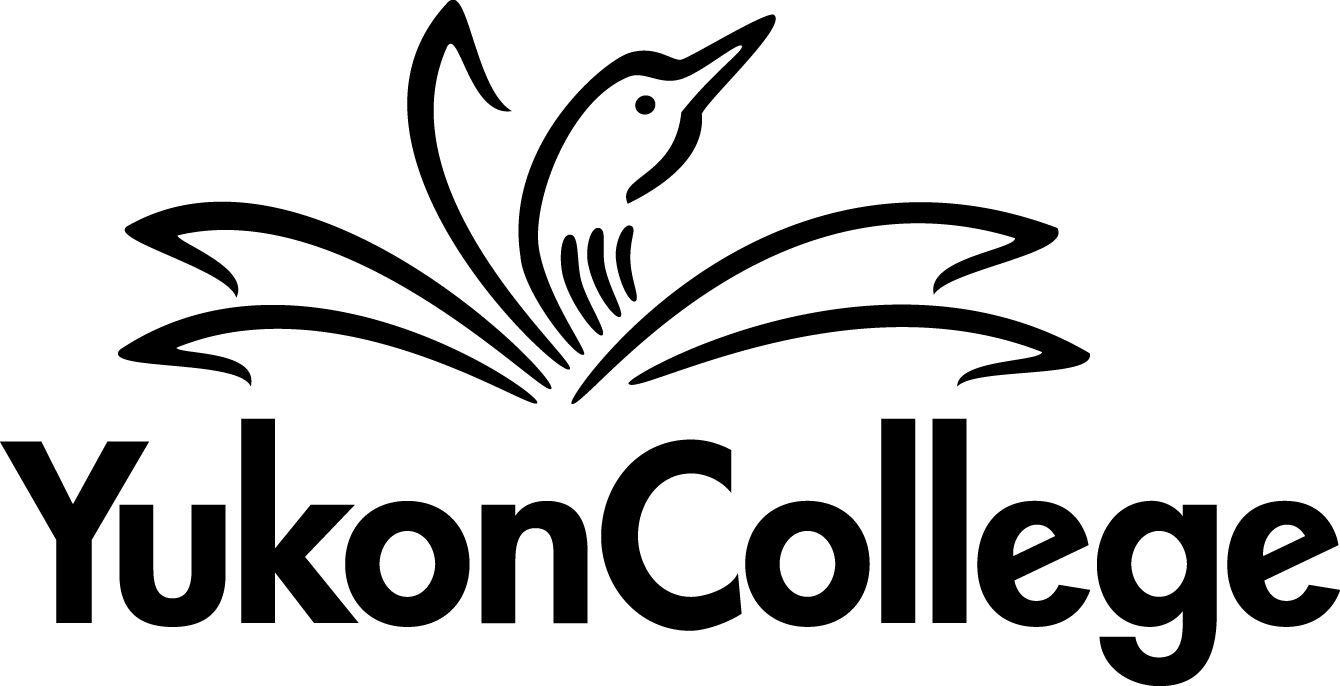 COURSE OUTLINEZ CREDITSPREPARED BY: 			DATE: APPROVED BY: 			DATE: APPROVED BY ACADEMIC COUNCIL: RENEWED BY ACADEMIC COUNCIL: 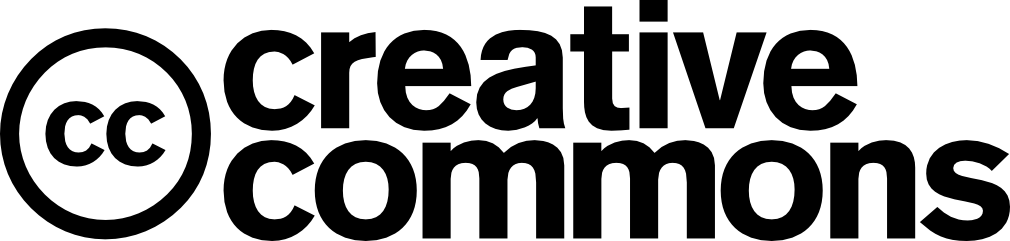 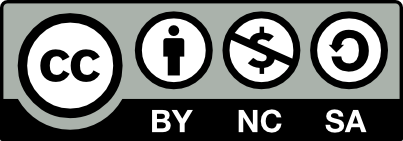 This work is licensed under the Creative Commons Attribution-NonCommercial-ShareAlike 4.0 International License. To view a copy of this license, visit http://creativecommons.org/licenses/by-nc-sa/4.0/.Version 1.2 revised and approved by Academic Council: April 17, 2019 Academic Council, Governance Office Academic Council MyYC: Policies, Procedures and FormsINSTRUCTOR: Alissa Hosein-Jacob     		OFFICE HOURS: F: 9-10 a.m.OFFICE LOCATION: A2410 (Ayamdigut)     	CLASSROOM: Online (asynchronous)E-MAIL: ajacob@yukoncollege.yk.ca     		TIME: Online (asynchronous)TELEPHONE: 867-668-8777      			DATES: January 6 to April 8, 2020COURSE DESCRIPTIONIn this course, students will continue to apply the features of word processing using Microsoft Word to create more complex, error-free business documents. Students preparing for successful business careers need to acquire the necessary word processing skills essential to obtaining employment in an office setting. Word Processing 220 is designed for students who must master the advanced functions of Microsoft Word in order to format and produce mailable business documents.PREREQUISITESWP 120 with a mark of 70% or higherLEARNING OUTCOMESUpon successful completion of the course, students will be able to apply the advanced functions of word processing using Microsoft Word to produce error-free and industry-standard formatted documents.Students will be able to operate Microsoft Word in order toCreate multi-page, multi-section reports with table of contents, using a template with stylesCreate form letters, mailing labels, and phone lists using mail mergeUse tables to create complex business documentsFormat advanced, complex business documents using desktop publishing principles and guidelinesCreate and use templates with styles and macrosCreate and use basic macrosCreate online formsIntegrate Word with other programs and with the World Wide WebCustomize Word to automate work (macros, templates, Quick Parts, toolbars)DELIVERY METHODSWP 220 is a 3 credit course. Course content is presented in weekly tutorials. Students are expected to review course materials as well as spend additional time practising the functions and working on reinforcement exercises and assignments in order to master the required skills.Students will access and complete coursework online. Students do NOT need to connect at specific times, but coursework must be completed on a set schedule.  It is recommended students access the course Moodle site frequently throughout the week. Topics will be covered through online books found on the course website at http://moodle.yukoncollege.yk.ca. The instructor will aim to keep the course material interactive and varied. In order to cater to a variety of learners, modules using video, print visuals, and audio will be employed. In addition, optional weekly class meetings, via video conferencing technology (Zoom), will be available to students.Email and frequent internet access are an important part of this course. The instructor will communicate through the assigned Yukon College email addresses and the moodle.yukoncollege.yk.ca course website. The use of the moodle.yukoncollege.yk.ca course website is mandatory.Some graded assignments will be assigned from the text; others will be available to you in the online books. In addition to the assignment work, there will be three term tests and one final examination.ASSESSMENTS:AssignmentsThis course includes 10 assignments. Each assignment must be submitted electronically, in the appropriate assignment drop box on the Moodle course page, on or before midnight on Sunday of the week assigned, unless previous arrangements have been made in writing with the instructor.Marking Scheme for Assignments5 marks will be deducted for all major errors on assignments and exams, including•	typing errors •	spelling errors•	word(s) omitted or repeated•	major technicality errors (style, placement rules, incorrect format)•	not following instructions2-3 marks will be deducted for all minor errors, including•	punctuation errors•	capitalization errors•	minor technicality errors such as incorrect word division and incorrect spacingTestsThere are three tests and a final exam.The term tests and final exam must be written and completed within the scheduled date and time.If you are unable to write the final exam because of illness, you must provide a doctor’s note to be allowed to write at a different time. Contact your instructor as soon as possible to reschedule your exam. Reference materials may be used during the exam.EVALUATION:In order to pass this course, students must obtain an overall mark of 60% or higher.For transcript purposes, percentage marks are converted into letter grades according to the following system:A = 90–100%B = 80–89%C = 70–79%D = 60–69%F = under 60% (Fail)REQUIRED TEXTBOOKS AND MATERIALShaffer & Pinard. (2017). New Perspectives on Microsoft® Office 365 & Word 2016: Comprehensive, 1st edition. Cengage Learning.Sabin, Millar, Strashok, & Sine. (2014). The Gregg Reference Manual (9th Canadian ed.). McGraw-Hill Ryerson.File folders, flash drive, pens, pencils, looseleaf paper, large binder.ACADEMIC AND STUDENT CONDUCTInformation on academic standing and student rights and responsibilities can be found in the current Academic Regulations that are posted on the Student Services/ Admissions & Registration web page.PLAGIARISMPlagiarism is a serious academic offence. Plagiarism occurs when a student submits work for credit that includes the words, ideas, or data of others, without citing the source from which the material is taken. Plagiarism can be the deliberate use of a whole piece of work, but more frequently it occurs when students fail to acknowledge and document sources from which they have taken material according to an accepted manuscript style (e.g., APA, CSE, MLA, etc.). Students may use sources which are public domain or licensed under Creative Commons; however, academic documentation standards must still be followed. Except with explicit permission of the instructor, resubmitting work which has previously received credit is also considered plagiarism. Students who plagiarize material for assignments will receive a mark of zero (F) on the assignment and may fail the course. Plagiarism may also result in dismissal from a program of study or the College.YUKON FIRST NATIONS CORE COMPETENCYYukon College recognizes that a greater understanding and awareness of Yukon First Nations history, culture and journey towards self-determination will help to build positive relationships among all Yukon citizens. As a result, to graduate from ANY Yukon College program, you will be required to achieve core competency in knowledge of Yukon First Nations. For details, please see www.yukoncollege.yk.ca/yfnccr.ACADEMIC ACCOMMODATIONReasonable accommodations are available for students requiring an academic accommodation to fully participate in this class.  These accommodations are available for students with a documented disability, chronic condition or any other grounds specified in section 8.0 of the Yukon College Academic Regulations (available on the Yukon College website). It is the student’s responsibility to seek these accommodations. If a student requires an academic accommodation, he/she should contact the Learning Assistance Centre (LAC): lac@yukoncollege.yk.ca.TOPIC OUTLINELate assignments will lose 10% per day penalty for each of the first three days. The due date is considered Day 1. No assignment will be marked after the three-day penalty period, without prior written permission.If you feel you have a valid reason why you should not be subject to the penalty, it is your responsibility to inform your instructor. All late assignments that are submitted for grading purposes must be accompanied by a written explanation that includes the following:Your nameCourse nameReason for late (doctor’s note if applicable)Original due dateDate submittedIf you know ahead of time that your assignment will be late, it is your responsibility to provide a written explanation to your instructor. Arrangements can then be made with your instructor for your assignment due dates.Assignments40%Term Tests (3)20%Final Exam40%Total100%Week Date Topic Due (all assignments due  by midnight Sunday of the  week assigned) Week 1 Jan 6 Getting Started-Preliminary Tutorial Assignment 1 Week 2 Jan 13 Tutorial 5: Styles and Tables of Contents Assignment 2 Week 3 Jan 20 Tutorial 5: Styles and Tables of Contents (continued) Assignment 3 Week 4 Jan 27 Tutorial 5: Styles and Tables of Contents (continued) Assignment 4 Week 5 Feb 3 Tutorial 6: Form Letters and Mailing Labels Assignment 5 Week 6 Feb 10 Tutorial 6: Form Letters and Mailing Labels (continued) Assignment 6 Week 7 Feb 17 Tutorial 7: Collaborating with Others and Integrating Data Term Test 1 Week 8 Feb 24 Tutorial 7: Collaborating with Others and Integrating Data (continued) Assignment 7 Week 9 Mar 2 Tutorial 8: Customizing Word and Automating Your Work Assignment 8 Week 10 Mar 9 Tutorial 8: Customizing Word and Automating Your Work (continued) Assignment 9 Week 11 Mar 16Reading Week Week 12 Mar 23 Tutorial 9: Creating Online Forms Using Advanced Table Techniques Assignment 10 Week 13 Mar 30 Exam Review Term Test 2 Week 14 April 6 Exam Review Term Test 3 Week 15 April 15 Final Exam Final Exam